Physical Processes Notebook TestDirections: Answer the following questions on both your scantron and on your quiz. Use your social studies knowledge to answer each question. DO NOT LEAVE ANY BLANK! 1. _____ When thinking about the layers of the Earth, which layer is a solid metal spinning ball? A. The Inner Core				B. The MantleC. The Crust					D. The Outer Core2. _____ Which of the following is a true statement? A. Earths plates only move away from each other, never towards each other. B. Oceanic Crusts are heavier than continental crusts. C. Earths plates are in the same spot that they were in millions of years ago.D. The Earth is made up of one single solid plate.Using the images below, answer questions 3-5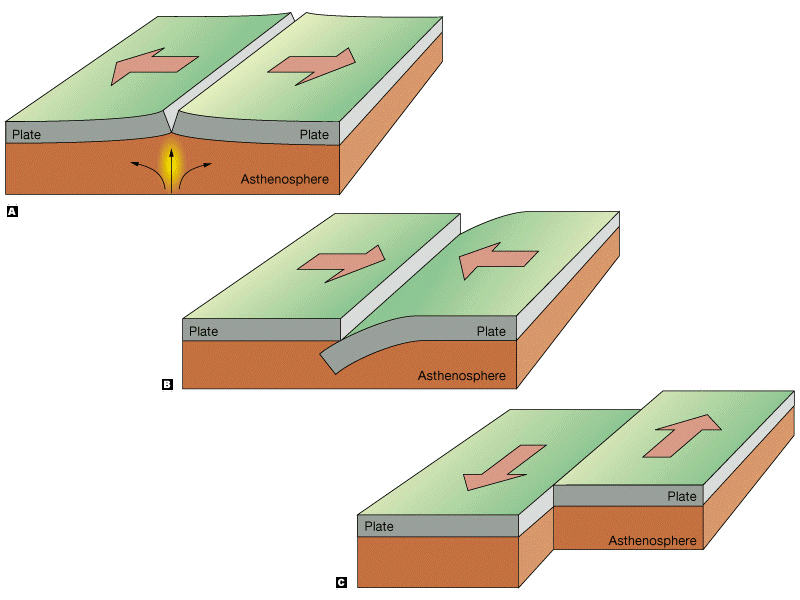 3._____ Image one is a representation of which type of plate boundary movement? A. Transform				B. DivergentC. Convergent 				D. Subvergent4._____ Image 3 is a representation of which type of plate boundary movement? A. Transform				B. Divergent C. Convergent 				D. Subvergent 5._____When two plates come together, like image 2, which type of landform is most likely to be created? A. Valley 				B. Trench C. Desert				D. Mountains 6._____ Hydrogen, Carbon, and Nitrogen would be found in which sphere of the Earth?A. Atmosphere				B. HydrosphereC. Lithosphere				D. Biosphere7._____ Which of earths spheres is home to living organisms? A. Atmosphere				B. HydrosphereC. Lithosphere				D. Biosphere8._____ What would most likely be found in the Lithosphere?  A. Oxygen and Natural GasesB. Mountains and Earth’s CrustC. Oceans, streams, and lakesD. Animals, people, and plants9. _____Which of the following elements would not be part of the atmosphere? A. Rain 					B. The Sun’s RaysC. Oxygen 					D. Carbon Gas10._____What landform has a high elevation and is frozen?A. Mountain				B. VolcanoC. Glacier					D. Canyon11. _____Which of the following has the lowest elevation?A. Plateau					B. IslandC. Plains					D. Valley12. _____ What results when plates move and shift?  A. The creation of new landformsB. Earthquakes C. Volcanic eruptionsD. All of the above13._____ According to the Theory of Pangea, most scientist’s hypothesis that …A. Earths plates are moving back together to their original positionsB. Earths plates have never moved in the past.C. Earths plates did move in the past, but are now stationary and will not continue to move. D. The earth’s plates are in motion, and over a long period of time have moved around, creating new landforms and major natural disasters.14. Which of the following is not a many factor that influences latitude and temperature?A. Ocean currentsB. AltitudeC. Perceptual regions D. Distance from the large bodies of water15.  The continent of Africa is home to which climate zones? (May required more than one answer)A. ColdB. TemperateC. Warm D. Tropical16. Fill in the blank with the appropriate information missing.	A. Direct or nearly all year round 	B. More direct sun in the summer, less direct in the winter	C. Less direct all year round	D. Due to the earth’s axis, it is cold all year round17. Match the following descriptions to the word bank. 17._____ Magma, Chamber, Pressure  18._____ Violent Winds, Tropical Storms   19._____ Erosion, Fire Spread, Failure Crops20._____ Tectonic Plates, Friction, TransformExtra Credit (5 point) – Answer only one of the following question using complete sentences and using details. A minimum of 5 sentences is required to receive full credit.1. What is the Ring of Fire and explain how does it affect people and Earth?2. Why do people migrate to other places? Be specific and use examples.  Climate Zone LatitudeAngel of Sun’s RaysA. TemperateB. 23.5° to 66.5° North and 23.5° to 66.5° SouthC.  ___________________________     ___________________________